Na temelju članka 12., stavak 1. Zakona o javnoj nabavi („Narodne novine“ broj 120/16) i odredaba  Odluke o postupku jednostavne nabave u upravnim tijelima Grada Poreča-Parenzo („Službeni glasnik Grada Poreča-Parenzo“ broj 10/17.) i Odluke Gradonačelnika od 03. travnja 2019. godine  KLASA: 406-09/19-04/83, URBROJ: 2167/01-09/01-19-2 za godišnju procijenjenu vrijednost nabave iz Plana nabave manju od 200.000 kuna bez PDV-a za robu i usluge odnosno 500.000 kuna bez PDV-a za radove (tzv. jednostavnu nabavu), utvrđuje se slijedećiPOZIV ZA PRIKUPLJANJE  PONUDAPOSTUPAK JEDNOSTAVNE NABAVE USLUGE DOBROVOLJNOG (DODATNOG) 
ZDRAVSTVENOG OSIGURANJAEv. broj nabave: 58/19Naručitelj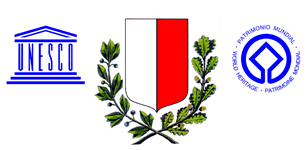 Poreč, travanj 2019. godinePravo sudjelovanja na nadmetanju u postupku jednostavne nabave ima gospodarski subjekt povezan s isključivim pravima vezanim za predmet nabave, a može sudjelovati u postupku nadmetanja podnošenjem cjelokupne ponude za  predmet nabave, u skladu sa zahtjevima i uvjetima iz poziva za dostavu ponuda.PODACI O JAVNOM NARUČITELJUGrad Poreč- ParenzoObala m. Tita 5/1, 52440 PorečOIB: 41303906494Telefon: 052 431 827, Telefon-centrala: 052 451 099Odgovorna osoba naručitelja: Gradonačelnik, Loris PeršurićInternetska adresa: www.porec.hr2. OSOBA ILI SLUŽBA ZADUŽENA ZA KONTAKT - KOMUNIKACIJU S PONUDITELJIMA, IZMJENA I/ILI POZIVA ZA NADMETANJE, TRAŽENJE POJAŠNJENJASlužba zadužena za komunikaciju s ponuditeljima i pojašnjenje dokumentacije:  Martina Golob Rupenović, Upravni odjel za opću upravu i gospodarstvo, telef.052/451 085, mail: martina.golob-rupenovic@porec.hr;Tanja Brčić, Upravni odjel za društvene djelatnosti, broj telefona: 052/431 827, mail:      tanja.brcic@porec.hr  za pitanja vezana uz poziv.Za tehnički dio dokumentacije o nabavi, sukladno odredbama Zakona o osiguranju („Narodne novine“ broj 30/15), ovlašteni eksluzivni posrednik u osiguranju Grada Poreča je:Naziv: FORTIUS INTER PARTES d.o.o.Sjedište: Ljudevita Gaja 7, 10000 ZagrebOIB: 17539009542Email adresa: info@fip.hrNaknadu posredniku ne plaća Naručitelj. Poštujući članak 4. i  200. Zakona o javnoj nabavi („Narodne novine“ broj 120/16, dalje: ZJN 2016) kao i odredbe Zakona o osiguranju („Narodne novine“ broj 30/15, dalje: Zakon o osiguranju), te kako bi ponuditelji mogli sastaviti usporedive ponude bez preuzimanja nepotrebnih rizika, provizijska stopa posrednika iznosi 15%.Navedena provizija predstavlja bruto naknadu (u koju su uključeni porezi, prirezi, doprinosi i eventualna sva ostala davanja po bilo kojoj zakonskoj osnovi) za obavljene poslove posredovanja u osiguranju koja vrijedi za sve ponuditelje, a koju isti prihvaćaju podnošenjem ponude. Društvo za posredovanje u osiguranju i reosiguranju FORTIUS INTER PARTES d.o.o., Ljudevita Gaja 7, Zagreb, stječe pravo na proviziju od odabranog osiguratelja/ponuditelja početkom važenja ugovora o osiguranju sukladno članku 428. Zakona o osiguranju.Zakon o osiguranju u člancima  406. i 407.  propisuje poslove, a u članku 411. obaveze posrednika u osiguranju i reosiguranju.  Sukladno odredbama članka 406. posrednik je sudjelovao u predlaganju i pripremi provedbe ovog postupka jednostavne nabave izradom analize potreba Naručitelja i njegove izloženosti rizicima, pripremom prijedloga pokrića, uvjeta i drugih parametara koji pružaju optimalnu zaštitu interesa Naručitelja primijenivši pritom pravila i običaje osigurateljeve struke.Po provedbi postupka jednostavne nabave posrednik će pružiti stručnu podršku pri sklapanju ugovora o osiguranju, provjeri sadržaja police i predmetne dokumentacije i uvjeta koje će uručiti Naručitelju. Tijekom trajanja ugovora o osiguranju posrednik će se, prije i nakon nastupanja osiguranog slučaja, brinuti da Naručitelj poduzme sve pravne radnje koje su bitne za očuvanje, odnosno realizaciju prava na temelju ugovora o osiguranju.Posrednik je sukladno članku 424. Zakona o osiguranju pružio Naručitelju propisane informacije.Obaveze propisane člankom 411. posrednik izvršava uvažavajući odredbe ZJN 2016.Sukladno članku 428. Zakona  o osiguranju posrednik ostvaruje pravo na proviziju, a visina provizije navedena u ovoj dokumentaciji o nabavi je uobičajena provizija za ovu vrstu osiguranja prema ugovorima posrednika sa osigurateljima.FORTIUS INTER PARTES d.o.o. može sudjelovati u otvaranju ponuda.Zahtjev sa svim pitanjima koja bi gospodarski subjekt želio postaviti naručitelju u svezi objašnjenja i izmjene vezane za dokumentaciju za nadmetanje, mora biti postavljen pravodobno. Zahtjev je pravodoban ako je dostavljen naručitelju najkasnije tijekom trećeg (3.) dana prije dana u kojem ističe rok za dostavu ponuda i to isključivo u pisanom obliku. Pod uvjetom da je zahtjev dostavljen pravodobno, posljednje dodatne informacije i objašnjenja vezana uz dokumentaciju Naručitelj će staviti na raspolaganje najkasnije tijekom drugog (2.) dana prije dana u kojem ističe rok za dostavu ponuda. Ukoliko će biti potrebno da naručitelj mijenja dokumentaciju, produžiti će rok za dostavu ponuda na način da svi gospodarski subjekti od izmjene imaju najmanje 5 dana za dostavu ponude. Dodatne informacije i objašnjenja stavljaju se na raspolaganje na isti način i na istim internetskim stranicama kao i osnovna dokumentacija bez navođenja podataka o podnositelju zahtjeva. 3. EVIDENCIJSKI BROJ NABAVE:  58/19	 4.  VRSTA POSTUPKA  NABAVE Postupak jednostavne nabave. 5. PROCIJENJENA VRIJEDNOST NABAVEProcijenjena vrijednost predmeta nabave iznosi 136.000,00 kuna bez PDV-a.6.  VRSTA UGOVORA O  NABAVINaručitelj će po okončanju postupka nabave s odabranim ponuditeljem sklopiti ugovor o  nabavi usluga. 7. OPIS PREDMETA NABAVE Predmet nabave: dobrovoljno (dodatno) zdravstveno osiguranje za 87 zaposlenika Grada Poreča-Parenzo, bez karence i franšize.8. KOLIČINA I TEHNIČKA SPECIFIKACIJA PREDMETA NABAVE, TROŠKOVNIKa) Količina predmeta nabavePredviđena (okvirna) količina predmeta nabave za razdoblje od 1 (jedne) godine iskazana je u troškovniku. Naručitelj je u predmetnom postupku jednostavne nabave iskazao predviđenu (okvirnu) količinu predmeta nabave.Predviđena količina predmeta nabave određuje se u slučaju predmeta nabave za koje naručitelj zbog njihove prirode ili drugih objektivnih okolnosti ne može unaprijed odrediti točnu količinu.Stvarno nabavljena količina predmeta nabave na temelju sklopljenog ugovora o jednostavnoj nabavi može biti manja ili veća od okvirnih količina, ali ukupna plaćanja bez poreza na dodanu vrijednost na temelju sklopljenog ugovora ne smiju prelaziti procijenjenu vrijednost nabave.b) Tehničke specifikacije predmeta nabave: Dodatno zdravstveno osiguranje godišnje obuhvaća:b.1.) Preventivni sistematski pregled koji se obavlja jednom godišnjeb.1.1.) Preventivni sistematski pregled za žene obuhvaća:-  pregled liječnika specijaliste,- laboratorijske obrade: sedimentacija, KKS, GUK, ukupni kolesterol, HDL, LDL, trigliceridi, kompletna pretraga urina, bilirubin, kreatinin, AST, ALT, GGT, acidumuricum, Fe, UIBC, TIBC, TSH,- EKG,  - UZ abdomena,	- pregled ginekologa, Papanicolau test, vaginalni UZ,- UZ dojki.b.1.2.) Preventivni sistematski pregled za muškarce obuhvaća:-  pregled liječnika specijaliste,- laboratorijske obrade: sedimentacija, KKS, GUK, ukupni kolesterol, HDL, LDL, trigliceridi, kompletna pretraga urina, bilirubin, kreatinin, AST, ALT, GGT, acidumuricum, Fe, UIBC, TIBC, TSH,- EKG,  - UZ abdomena,	- pregled prostate,- UZ prostate, - PSA za osiguranike starije od 40 godina.U slučaju bolesti ili otkrivenog bolesnog stanja prilikom preventivnog pregleda slijedi daljnja obrada i liječenje:b.2.)  Liječenje obuhvaća:Dva pregleda godišnje kod različitih specijalista ili subspecijalista određene medicinske struke: internist (kardiolog, nefrolog, endokrinolog, gastroenterolog, imunolog, pulmolog, hematolog), neurolog, oftalmolog, ortoped, dermatovenerolog, kirurg, radiolog, ginekolog, fizijatar, otorinolaringolog, urolog, anesteziolog, onkolog, neurokirurg, psihijatar, specijalist nuklearne medicine.dva kontrolna pregleda godišnje po obavljenom specijalističkom ili preventivnom pregledu, ukupno četiri kontrolna pregleda godišnje.laboratorijske pretrage svaka pojedina tri puta godišnje prema preporuci liječnika specijaliste: sedimentacija, KKS, DKS, PV, APTV, fibrinogen, TR, GUK, kolesterol, trigliceridi, HDL-kolesterol, LDL-kolesterol, kompletna pretraga urina, bilirubin, konjugirani bilirubin, kreatinin, klirenskreatinina, urea, AST, ALT, GGT, AP, amilaze, acidum uricum, elektroliti (Na, K), OGGT, željezo, UIBC, TIBC, feritin, HbA1C, CRP, urinokultura, stolica na okultno krvarenje (Haemocult test), urea izdisajni test (Helicobacterpylori), H.pylori Ag u stolici, At. na H.pylori, urin citološki, ANA, RF, krvna grupa i RH faktor, AST (antistreptolizinskititar), ASTA.Svaki zaposlenik ima pravo obaviti ukupno deset laboratorijskih pretraga godišnje.   dijagnostička obrada svaka pojedina tri puta godišnje prema preporuci liječnika specijaliste: EKG, UZ srca i krvnih žila, EKG-holter, 24-satni holter tlaka, ergometrija, spirometrija, UZ abdomena, UZ dojki, UZ štitnjače, UZ oka, UZ prepona, UZ vrata, UZ pazuha, UZ testisa, UZ prostate, colordopler krvnih žila, TCD, EEG, EMNG, EVP, vidno polje po Goldmanu,  kompjuterizirana perimetrija (Octopus ), OCT, fundus, tonometrija, keratometrija, tonalna audiometrija, RTG snimanje koštanog sustava (jedna regija, dvije projekcije), specijalne RTG snimke, radiološka obrada organa trbušne šupljine, radiološka obrada prsne šupljine, UZ zglobno-koštanog sustava, UZ mišića i tetiva, vaginalni colordoppler, UZ vaginalnom sondom, Papanicolau test i stupanj čistoće, mamografija, punkcija pod kontrolom UZ, citološka obrada punktata, bakteriološki brisevi (aerobi, anaerobi), mikološkibrisevi, bris  na Mycoplasmu i Ureaplasmu, bris na Chlamydiu, bris na HPV, stolica bakteriološki, stolica na ciste i parazite, stolica na viruse, dermatoskopija – mala, alergološko testiranje – Prick test, TRUZ, uroflow test, urodinamika, RTG želuca, irigografija, pasaža crijeva, ureteropijelografija, cistografija, flebografija, biopsija uz endoskopiju, PHD, brzi H.pylori test, denzitometrija.Svaki zaposlenik ima pravo obaviti ukupno osam dijagnostičkih obrada godišnje.   jedna usluga endoskopije godišnje prema preporuci liječnika specijaliste: oftalmoskopija, laringoskopija, bronhoskopija, fiberendoskopija nosa, gastroskopija, kolonoskopija, rektoskopija, cistoskopija, kolposkopija.c) TroškovnikObrazac troškovnika sastoji se od više stavki: tekstualni opis stavke, jedinica mjere po kojoj se stavka obračunava, okvirna količina stavke, jedinična cijena stavke, ukupna cijena stavke (količina stavke x jedinična cijena), porez na dodanu vrijednost, zbroj svih ukupnih cijena stavki sa porezom na dodanu vrijednost. Prilikom ispunjavanja troškovnika ponuditelj je dužan ukupnu cijenu stavke izračunati kao umnožak količine stavke i cijene stavke.Jedinične cijene se navode s decimalnim brojem s decimalnim zarezom i dva decimalna mjesta. Prosječna starost tj. pristupna dob zaposlenika kreće se između 40 i 50 godina.Obrazac troškovnika mora biti ispunjen u cijelosti od strane ponuditelja.Obrazac troškovnika nalazi se u prilogu ove dokumentacije (Prilog 2).9)  MJESTO PRUŽANJA USLUGA: Republika Hrvatska. 10) ROK PRUŽANJA USLUGA I TRAJANJE UGOVORA:Početak obavljanja usluge je nakon potpisa ugovora o dobrovoljnom (dodatnom) zdravstvenom osiguranju za jednu godinu. Ugovor se sklapa na razdoblje od jedne godine. Ponuditelj se obvezuje pružati uslugu kontinuirano tijekom godine dana sukladno potrebama i zahtjevima Naručitelja.  11. RAZLOZI ISKLJUČENJA11.1. ako je gospodarski subjekt ili osoba ovlaštena po zakonu za zastupanje gospodarskog subjekta pravomoćno osuđena za bilo koje od kaznenih djela iz članka 251.stavak 1. točka a) do f) Zakona o javnoj nabavi (NN broj 120/16). Za potrebe utvrđivanja okolnosti iz ove točke gospodarski subjekt u ponudi dostavlja izjavu. Izjavu daje osoba po zakonu ovlaštena za zastupanje gospodarskog subjekta. U tu svrhu potrebno je popuniti obrazac Izjave o nekažnjavanju koja se nalazi u Obrazac 1 ovog Poziva za nadmetanje. Izjava ne smije biti starija od tri (3) mjeseca računajući od dana početka postupka  nabave.11.2. ako nije ispunio obvezu plaćanja  dospjele porezne i druge obveze prema Gradu Poreču-Parenzo, osim ako je gospodarskom subjektu sukladno posebnim Odlukama odobrena odgoda plaćanja navedenih obveza. U svrhu dokazivanja navedene obveze iz točke 2., ponuditelj ne dostavlja dokaze, jer će Naručitelj  izvršiti uvid u vlastitu bazu podataka, te isključiti ponuditelja koji na dan otvaranja ponuda ima nepodmirene dospjele obveze. Preporuča se ponuditeljima da provjere kod nadležne službe Grada Poreča, UO za financije, da li su podmirili sve dospjele obveze (tel.  052 451 198, centrala 052 451 099).Napomena: u slučaju zajednice ponuditelja i angažiranja podugovaratelja, svi članovi zajednice ponuditelja i podugovaratelji obvezni su  dostaviti  dokaze iz točke 11.12. UVJETI I DOKAZI SPOSOBNOSTI PONUDITELJA Uvjeti i dokazi  za obavljanje profesionalne djelatnostiPonuditelj, odnosno zajednica ponuditelja, dužan je u svojoj ponudi priložiti dokumente kojima dokazuje svoju profesionalnu sposobnost.Dokumenti za dokazivanje sposobnosti moraju biti na hrvatskom jeziku i latiničnom pismu. Ukoliko je ponuditelj registriran izvan Republike Hrvatske ili je dokument za dokazivanje sposobnosti na stranom jeziku, uz prilaganje dokumenata za dokazivanje sposobnosti na stranom jeziku, ponuditelj je dužan uz svaki dokument priložiti i prijevod ovlaštenog prevoditelja na hrvatski jezik.Upis u registarGospodarski subjekt mora dokazati upis u sudski, obrtni, strukovni ili drugi odgovarajući registar koji se vodi u državi članici njegova poslovnog nastana. POTREBNO DOSTAVITI:Izvod o upisu u sudski, obrtni, strukovni ili drugi odgovarajući registar države sjedišta gospodarskog subjekta. Upis u registar dokazuje se odgovarajućim izvodom,  a ako se oni ne izdaju u državi sjedišta gospodarskog subjekta, gospodarski subjekt može dostaviti izjavu s ovjerom potpisa kod nadležnog tijela. Dokaz se može priložiti u neovjerenoj preslici i ne smije biti stariji od 3 (tri) mjeseca računajući od dana početka postupka nabave. 12.1.2. Gospodarski subjekt mora posjedovati određenu suglasnost za potrebe obavljanja djelatnosti provođenja dobrovoljnog zdravstvenog osiguranja kako bi mogao izvršiti predmetnu uslugu, sukladno članku 9. Zakona o dobrovoljnom zdravstvenom osiguranju (»Narodne novine« broj 85/06., 150/08. i 71/10.).POTREBNO DOSTAVITI: Važeću suglasnost Ministarstva nadležnog za zdravstvo za obavljanje poslova dobrovoljnog zdravstvenog osiguranja, bez obzira na datum izdavanja. 12.2. Uvjeti tehničke i stručne sposobnosti 12.2.1. Iskustvo Gospodarski subjekt mora dokazati da ima dovoljnu razinu iskustva potrebnog za izvršenje ugovora o uslugama na odgovarajućoj razini kvalitete .Navedeno dokazuje izvršenjem ugovora o uslugama izvršenim u godini u kojoj je započeo postupak jednostavne nabave i tijekom tri godine koje prethode toj godini.Gospodarski subjekt mora dokazati da je u prethodno navedenom razdoblju uredno izvršio minimalno tri (3) ugovora, istih ili sličnih kao što je predmet nabave.POTREBNO DOSTAVITI: dokaz o urednom ispunjenju najmanje tri (3) ugovora o uslugama izvršenim u godini u kojoj je započeo postupak jednostavne nabave i tijekom tri godine koje prethode toj godini (2019., 2018., 2017., 2016.). Popis glavnih usluga mora biti istih ili sličnih predmetu nabave, te mora sadržavati vrijednost, datum te naziv druge ugovorne strane. Napomena: Ukoliko je gospodarski subjekt radi dokazivanja sposobnosti iz toč. 12.2.1, dostavio ponudu zajedno sa drugim gospodarskim subjektom/ima i oslanja se na sposobnost tih gospodarskih subjekata, u zajednici gospodarskih subjekata, ili namjerava dati dio ugovora u podugovor pri čemu se oslanja na sposobnost podugovaratelja, navedene dokumente dostavlja za one gospodarske subjekte na čiju se sposobnost oslanja.13. UVJETI SPOSOBNOSTI U SLUČAJU ZAJEDNICE PONUDITELJAZajednica ponuditelja je udruženje više gospodarskih subjekata koje je pravodobno dostavilo zajedničku ponudu po ovom nadmetanju.U slučaju zajednice ponuditelja svi članovi zajednice ponuditelja moraju pojedinačno dokazati nepostojanje okolnosti navedenih pod točkama u 11.1. i 11.2. ove dokumentacije.U slučaju zajednice ponuditelja, okolnosti iz točke 12.1.1. dokazuju se za svakog člana zajednice ponuditelja pojedinačno. U slučaju zajednice ponuditelja, sposobnost iz točke 12.1.2. dokazuje onaj član zajednice ponuditelja koji će izvršavati taj dio predmeta nabave.Članovi zajednice skupno (zajednički) dokazuju da ispunjavaju tražene kriterije za kvalitativni odabir gospodarskog subjekta iz točke  12.2.1. ove dokumentacije.Za potrebe dostavljanja ponude naručitelj ne smije od zajednice ponuditelja zahtijevati određeni pravni oblik njihova zajedničkog ustrojstva, ali može poslije odabira od zajednice ponuditelja zahtijevati određeni pravni oblik u mjeri u kojoj je to potrebno za zadovoljavajuće izvršenje ugovora. U zajedničkoj ponudi mora biti navedeno koji će dio ugovora o jednostavnoj nabavi (predmet, količina, vrijednost i postotni dio) izvršavati pojedini član zajednice ponuditelja. Ponuda zajednice ponuditelja sadrži naziv i sjedište svih gospodarskih subjekata iz zajedničke ponude, OIB, broj računa, adresu za dostavu pošte, adresu e-pošte, kontakt osobu ponuditelja, broj telefona i telefaksa uz naznaku člana zajednice ponuditelja koji je ovlašten za komunikaciju s naručiteljem.  Svaki član zajednice ponuditelja obvezan je dokazati nepostojanje obveznih i ostalih razloga isključenja i uvjete sposobnosti kako je zatraženo ovom dokumentacijom. Ponuditelj koji je samostalno podnio ponudu ne smije istodobno sudjelovati u zajedničkoj ponudi. POTREBNO DOSTAVITI: Izjavu (predložak u sklopu dokumentacije za nadmetanje, Obrazac 3) 14. SUDJELOVANJE PODUGOVARATELJAAko ponuditelj namjerava angažirati podugovaratelje, obvezan je u ponudi navesti podatke o dijelu ugovora o nabavi koji namjerava dati u podugovor  te slijedeće podatke:podatke o podugovarateljima (naziv ili tvrtka, sjedište, OIB (ili nacionalni identifikacijski broj prema zemlji sjedišta gospodarskog subjekta, ako je primjenjivo)  i broj računa podugovaratelja) ipredmet, količinu, vrijednost podugovora i postotni dio ugovora  o jednostavnoj nabavi koji se daje u podugovor.Traženi podaci čine obvezni dio ugovora o nabavi. Sudjelovanje podugovaratelja ne utječe na odgovornost ponuditelja za izvršenje ugovora. Odabrani ponuditelj može tijekom izvršenja ugovora od javnog naručitelja zahtijevati:- promjenu podugovaratelja za onaj dio ugovora koji je prethodno dao u podugovor- preuzimanje izvršenja dijela ugovora o jednostavnoj nabavi koji je prethodno dao u podugovor,- uvođenje jednog ili više novih podugovaratelja čiji ukupni dio ne smije prijeći 30% vrijednosti ugovora neovisno o tome je li prethodno dao dio ugovora o jednostavnoj nabavi u podugovor ili ne.Odabrani ponuditelj  je dužan javnom naručitelju dostaviti sve podatke u skladu sa zahtjevima iz ovog poziva. Ukoliko ponuditelj ne dostavi podatke o podugovaratelju, smatra se da će cjelokupni predmet nabave obaviti samostalno. 15. OBLIK, NAČIN IZRADE, SADRŽAJ I NAČIN DOSTAVE PONUDAPonuda se dostavlja na Ponudbenom listu i Troškovniku iz ovog Poziva na dostavu ponude, a koje je potrebno ispuniti i potpisati od strane ovlaštene osobe ponuditelja. Nije dozvoljeno nuditi alternative ponude.Ponuda se izrađuje na način da čini cjelinu. Ponuda se uvezuje na način da se onemogući naknadno vađenje ili umetanje listova, uvezuju se jamstvenikom, s pečatom na poleđini. Stranice ponude se označavaju brojem stranice kroz ukupan broj stranica ponude ili ukupan broj stranica ponude kroz redni broj stranice. Kada je ponuda izrađena od više dijelova, stranice se označavaju na način da svaki slijedeći dio započinje rednim brojem koji se nastavlja na redni broj stranice kojim završava prethodni dio. Ponuda se piše neizbrisivom tintom. Ispravci u ponudi moraju biti izrađeni na način da su vidljivi.Ispravci moraju uz navod datuma ispravka biti potvrđeni potpisom ponuditelja.Ponuda se zajedno sa pripadajućom dokumentacijom izrađuje na hrvatskom jeziku i latiničnom pismu.Ponuditelj može do isteka roka za dostavu ponuda ponudu izmijeniti i/ili dopuniti, odnosno od ponude odustati. Izmjena i/ili dopuna ponude dostavlja se na isti način kao i osnovna ponuda s obveznom naznakom da se radi o izmjeni i/ili dopuni ponude. Odustajanje  od ponude (povlačenje ponude) vrši se temeljem pisane izjave ponuditelja.Svi traženi dokumenti i dokazi sposobnosti mogu se dostaviti u neovjerenoj preslici. Ponuditelj je dužan u roku od 5 dana dostaviti izvornike ili ovjerene preslike dokumenta na pisani zahtjev naručitelja. Naručitelj može obratiti izdavatelju / ili nadležnim tijelima radi provjere istinitosti podataka.16. NAČIN ODREĐIVANJA CIJENE PONUDECijena ponude piše se brojkama u apsolutnom iznosu i izražava se za cjelokupni predmet nabave u Ponudbenom listu. Cijena ponude mora biti izražena u hrvatskim kunama, zaokruženo na dvije decimale. U cijenu ponude bez poreza na dodanu vrijednost moraju biti uračunati svi troškovi i popusti u apsolutnim iznosima.Ako ponuditelj nije u sustavu poreza na dodanu vrijednost ili je predmet nabave oslobođen poreza na dodanu vrijednost, u ponudbenom listu, na mjesto predviđeno za upis cijene ponude s porezom na dodanu vrijednost, upisuje se isti iznos kao što je upisan na mjestu predviđenom za upis cijene ponude bez poreza na dodanu vrijednost, a mjesto predviđeno za upis iznosa poreza na dodanu vrijednost ostavlja se prazno.Jedinične cijene iskazuju se za svaku pojedinu stavku ponudbenog troškovnika i nepromjenjive su za vrijeme trajanja ugovora. Cijena ponude je nepromjenjiva za vrijeme trajanja ugovora.Ponuditelj se obvezuje da će u roku od 15 dana od dana sklapanja ugovora izraditi iskaznice dodatnog zdravstvenog osiguranja za zaposlenike pojedinačnih Naručitelja, a trošak izrade iskaznica biti će uključen u ponuđenu cijenu.17. ROK VALJANOSTI PONUDERok valjanosti ponude je minimalno  90 (devedeset) dana od isteka  roka za dostavu ponuda i mora biti naveden u obrascu ponude – Ponudbeni  list. Ponude s kraćim rokom valjanosti bit će odbijene .Naručitelj zadržava pravo pisanim putem zatražiti izjavu o produljenju roka valjanosti ponude.18. KRITERIJ ZA ODABIR PONUDEKriterij za odabir ponude je ekonomski najpovoljnija ponuda.Naručitelj će odabrati samo jednu, ekonomski najpovoljniju ponudu, odnosno prihvatljivu ponudu s najvećim izračunatim brojem ocjenskih bodova prema slijedećem kriterijima i njihovom relativnom značaju:Kriterij 1. – Cijena – 80 bodovaKriterij cijene utvrđen je sljedećom formulom:Tx = (Cn  / Cx) x 80gdje je:- – broj bodova ponude koja se ocjenjuje - – ukupna cijena prihvatljive ponude s najnižom cijenom- – ukupna cijena ocjenjivane ponude- 80 – najveći broj bodovaCijena ponude upisuje se u Troškovnik.Kriterij 2. – Dostupnost usluge preventivnog sistematskog pregleda – 20 bodovaNaručitelj kao drugi kriterij određuje dostupnost usluge preventivnog sistematskog pregleda na području rada Naručitelja te prebivališta zaposlenika Naručitelja. Ponuditelj dostavlja popis i adrese ugovornih zdravstvenih ustanova i njihovih podružnica i/ili poslovnih jedinica, s naznačenim udaljenostima (u kilometrima) od adrese Naručitelja (Grad Poreč-Parenzo, Obala maršala Tita 5/1, 52 440 Poreč), u kojima zaposlenici Naručitelja mogu obaviti preventivni sistematski pregled opisan u točki b.1.) tehničke specifikacije predmeta nabave.Primjenom ovog kriterija Naručitelj želi svojim zaposlenicima omogućiti obavljanje cjelovitog preventivnog sistematskog pregleda u jednom radnom danu i na jednom mjestu uz najmanji gubitak radnih sati sa minimalnim troškovima prijevoza, a kako bi se poslovni procesi Naručitelja nesmetano odvijali. Temeljem postavljenog zahtjeva Naručitelj smatra da će ponuditelj na osnovi iskustva na kvalitetan način pružiti usluge preventivne zdravstvene zaštite zaposlenika prema mjestu stanovanja zaposlenika. Ugovorna ustanova ponuditelja (Ust) u kojoj zaposlenici Naručitelja mogu obaviti preventivni sistematski pregled je udaljena od adrese Naručitelja (Grad Poreč-Parenzo, Obala maršala Tita 5/1, 52 440 Poreč):do maksimalno 15 km   -  20 bodova16-65 km  		-  10 bodova66 -300 km 		-    5 bodovapreko 300 km 		-    0 bodovaIzračun ukupnih bodovaBodovi koje ponuda dobije sukladno navedenim kriterijima zbrojit će se prema slijedećoj formuli:Uvp = Tx + Ustgdje je:Uvp  – ukupna vrijednost ponudeTx    – broj bodova za kriterij cijenaUst   – broj bodova za kriterij dostupnost ugovornih ustanova u kojima se može obaviti preventivni sistematski  pregledEkonomski najpovoljnija ponuda je valjana ponuda koja ima najveći broj bodova. Bodovi se imaju računati na dvije decimaleU slučaju da su dvije ili više valjanih ponuda jednako rangirane prema kriteriju odabira, naručitelj će, sukladno članku 302. stavku 3. ZJN 2016., odabrati ponudu koja je zaprimljena ranije. 19. OSTALE ODREDBE19.1. Posebni uvjeti za izvršenje ugovoraUvjeti provođenja dobrovoljnog (dodatnog) zdravstvenog osiguranja:- cijena osiguranja (premija) za vrijeme trajanja osiguranja ne može se povećati,- obveza osiguratelja postoji do neograničene svote osiguranja,- za sve osiguranike osigurati jednaka prava i obveze iz dobrovoljnog (dodatnog) zdravstvenog osiguranja, bez karence i bez franšize,- u roku 15 dana od dana sklapanja ugovora izdati svakom osiguraniku iskaznicu dodatnog  zdravstvenog osiguranja kojom se dokazuje status osiguranika dodatnog zdravstvenog osiguranja (trošak izrade iskaznice uključen je u ponudbenu cijenu),- pravo na korištenje ugovorenih usluga imaju svi zaposlenici ugovaratelja koji su prilikom sklapanja ugovora bili na popisu osiguranika ili su naknadno dodani na popis,- konačni obračun premije obaviti će se na kraju razdoblja za koje su osigurani zaposlenici ugovaratelja osiguranja, s tim da navedeni iznos ne smije biti veći od procijenjene vrijednosti  nabave, - popis i adrese svih ugovornih zdravstvenih ustanova, u kojima se mogu obaviti usluge dobrovoljnog (dodatnog) zdravstvenog osiguranja osiguravatelja činiti će sastavni dio ugovora.20. ROK, NAČIN I UVJETI PLAĆANJANaručitelj će plaćanje vrijednosti nabavljenih usluga izvršiti na temelju ispostavljenog računa u roku od 60 dana na IBAN isporučitelja, nalogom za prijenos sredstava. Predujam je isključen, kao i traženje sredstava osiguranja plaćanja.21. VRSTA, SREDSTVO JAMSTVA I UVJETI JAMSTVA 21.1. Jamstvo za uredno ispunjenje ugovoraOdabrani ponuditelj se obvezuje da će prilikom potpisivanja ugovora dostaviti jamstvo za uredno ispunjenje ugovora u obliku bezuvjetne i neopozive bankarske garancije, naplative od banke na prvi poziv, bez prava protesta, u iznosu od 5% vrijednosti ugovora bez PDV-a, bez uvećanja, sa zakonskim zateznim kamatama po stopi određenoj sukladno odredbi članka 29. stavka 2. Zakona o obveznim odnosima (NN 35/05, 41/08, 125/11 i 78/15), sa trajanjem od 1 (jedne) godine od dana sklapanja ugovora, s ovlaštenjem naručitelja na naplatu, te s pokrićem svih aktivnosti, zakašnjenja, promjene cijena suprotno odredbama ugovora, jednostranog raskida ugovora i nepoštivanja odredbi dokumentacije o nabavi (u slučaju povrede ugovornih obveza od strane odabranog ponuditelja).U tu svrhu potrebno je ispuniti Obrazac 4. - Izjava o jamstvu za uredno ispunjenje ugovora. Izjava mora biti ovjerena pečatom i potpisana od strane ovlaštene osobe gospodarskog subjekta.Ponuditelj može umjesto bankarske garancije dati novčani polog u traženom iznosu. Novčani polog uplaćuje se na IBAN Naručitelja:  ŽIRO RAČUN PBZ IBAN HR4223400091118004401, poziv na broj: OIB ponuditelja.  U slučaju da ponuditelj uplaćuje novčani polog, dužan je u ponudi dostaviti dokaz o uplati (npr. preslika potvrde banke o izvršenom plaćanju). Ostale odredbe koje se odnose na bankarsku garanciju na odgovarajući se način primjenjuju i na novčani polog.Ako jamstvo za uredno ispunjenje ugovora ne bude naplaćeno, korisnik će ga vratiti odabranom ponuditelju nakon isteka ugovora.Na zahtjev Naručitelja, odabrani ponuditelj će produžiti rok jamstva za uredno izvršenje ugovora.22.  DATUM, VRIJEME I MJESTO DOSTAVE I OTVARANJA PONUDARok za dostavu ponude: ponuda bez obzira na način dostave mora biti dostavljena i zaprimljena        najkasnije do 15. travnja 2019.  godine do 12:00  sati.Način i mjesto dostave ponude: Ponuda se dostavlja u zatvorenoj koverti sa nazivom dokumenta  „Postupak jednostavne nabave – Dobrovoljno (dodatno) zdravstveno osiguranje“  na adresu Grada Poreča-Parenzo, Obala maršala Tita 5, 52440 Poreč, sa naznakom :“NE OTVARAJ“Ponuditelj samostalno određuje način dostave ponude i sam snosi rizik eventualnog gubitka odnosno nepravovremene dostave ponude.23. PREGLED I OCJENA PONUDA Postupak pregleda i ocjene ponuda obavit će stručne osobe i/ili stručne službe Naručitelja te, ako je potrebno, neovisne stručne osobe na temelju uvjeta i zahtjeva iz dokumentacije za nadmetanje.U postupku pregleda i ocjene ponuda, Naručitelj može pozvati ponuditelja da pojašnjenjem ili upotpunjavanjem u vezi dokumenta traženih u pozivu za dostavu ponuda uklone pogreške, nedostatke ili nejasnoće koje se mogu ukloniti. 24. DONOŠENJE ODLUKE O ODABIRU Rok za donošenje odluke o odabiru iznosi 30 (trideset) dana, a započinje teći danom isteka roka za dostavu ponude.  Odluku o odabiru  Naručitelj će bez odgode dostaviti svakom ponuditelju na dokaziv način. Na odluku o odabiru ponuditelji nemaju pravo žalbe. Gospodarski subjekti mogu uputiti prigovor Gradonačelniku vezano za postupak analize i pregleda ponuda i odabira ponuditelja u roku od tri dana od dana primitka odluke o odabiru najpovoljnije ponude odnosno odluke o poništenju postupka jednostavne nabave vrijednosti veće od 100.000,00 kuna. O prigovoru odlučuje Gradonačelnik. 25. ODLUKA O PONIŠTENJU Odluku o poništenju Naručitelj će bez odgode dostaviti svim ponuditeljima, na dokaziv način (dostavnica, povratnica, izvješće o uspješnom slanju telefaksom i slično). 26. TAJNOST DOKUMENTACIJE GOSPODARSKIH SUBJEKATAAko gospodarski subjekt označava određene podatke iz ponude poslovnom tajnom, obvezan je u ponudi navesti pravnu osnovu na temelju kojih su ti podaci tajni. Gospodarski subjekt ne smije označiti tajnim podatke o cijenama stavaka (jediničnim cijenama), iznosima pojedine stavke, cijeni ponude te podatke u vezi s kriterijima za odabir ekonomski najpovoljnije ponude.27. TROŠAK PONUDE I PREUZIMANJE DOKUMENTACIJE ZA NADMETANJETrošak pripreme i podnošenja ponude u cijelosti snosi ponuditelj.28. OPĆI UVJETI UGOVORAUgovor će se sklopiti neposredno na temelju izvornih uvjeta iz poziva za prikupljanje ponuda, tehničke specifikacije predmeta nabave  i odabrane ponude u pisanom obliku. Opći uvjeti Ugovora će se temeljiti na Zakonu o obveznim odnosima i ostalim pozitivnim zakonskim propisima Republike Hrvatske. 29. SASTAVNI DIJELOVI PONUDEPonuda treba sadržavati:Ponudbeni list, ispunjen i potpisan od strane ponuditelja (Prilog 1), u slučaju zajednice ponuditelja (Dodatak 1), podugovaratelja (Dodatak 2),Troškovnik, ispunjen i potpisan od strane ponuditelja. Ponuditelji su dužni ispuniti sve stavke Troškovnika - Prilog 2, Izjavu o prihvaćanju roka valjanosti ponude – ispunjenu i potpisanu od strane ponuditelja – Prilog 3,Izjavu o nepromjenjivosti cijena - potpisanu od strane ponuditelja – Prilog 4,Izjavu o dostavi jamstva za uredno ispunjenje ugovora – ispunjenu i potpisanu od strane ponuditelja – Obrazac 4,Izjava o nekažnjavanju -Obrazac 1,Dokaz upisa u sudski, obrtni ili drugi odgovarajući registar države sjedišta gospodarskog subjekta.30.  PRIVICI UZ PONUDUPrilog 1 - Ponudbeni list,Dodatak 1 - zajednice ponuditelja, Dodatak 2 – podugovaratelji,Prilog 2 – Troškovnik,Prilog 3 - Izjava o prihvaćanju roka valjanosti ponude,Prilog 4 - Izjava o nepromjenjivosti cijena,Obrazac 1 -Izjava o nekažnjavanju,Obrazac 2-Popis ugovora,Obrazac 3-Izjava o solidarnoj odgovornosti Obrazac 4- Izjava o dostavi jamstva za uredno ispunjenje ugovora,						Predsjednik stručnog povjerenstva Naručitelja						_____________________________________								Elio ŠtifanićDostaviti:Ured grada, radi objave na službeni stranicama,Pismohrana, ovdje.Privitak 1 - Ponudbeni listDodatak 1 ponudbenom listuPODACI O ČLANOVIMA ZAJEDNICE PONUDITELJA(priložiti samo u slučaju zajedničke ponude)ZA ČLANA ZAJEDNICE PONUDITELJA:M.P.	_____________________________________(ime, prezime, funkcija i potpis ovlaštene osobe)Dodatak 2 ponudbenom listuPODACI O PODUGOVARATELJIMA(priložiti samo u slučaju ako se dio ugovora o javnoj nabavi ustupa podugovarateljima)1)2)Obrazac 1  –  Ogledni predložak sadržaja Izjave o nekažnjavanju (ispuniti obrazac, potpisati i ovjeriti pečatom)Temeljem članka 251. stavak 1. točka 1. podtočka a) do f) i članka 265. stavak 2.  Zakona o javnoj nabavi („Narodne novine“ broj: 120/2016), kao ovlaštena osoba za zastupanje gospodarskog subjekta dajem  sljedeću:I Z J A V Ukojom ja____________________________________ iz ____________________________________ (ime i prezime)				                (adresa stanovanja)broj osobne iskaznice_______________________ izdane od  ________________________kao osoba iz članka 251., stavka 1., točka 1. Zakona o javnoj nabavu za sebe i za gospodarski subjekt:___________________________________________________________________________(naziv i adresa gospodarskog subjekta, OIB)___________________________________________________________________________Izjavljujem da nisam pravomoćnom presudom osuđen za Kaznena djela iz članka 251. stavak 1. točka a) do f).U _________________, dana ____________2019. godine.                                 ______________________________________________________________		         (ime i prezime osobe ovlaštene po zakonu za  zastupanje gospodarskog subjekta)												            												_______________________________					        (vlastoručni potpis, pečat)Obrazac 2 –  Ogledni predložak sadržaja Popisa ugovora o uredno izvršenim ugovorima(ispuniti obrazac, potpisati i ovjeriti pečatom)POPIS UGOVORA Potvrđujem da smo u gore navedenim ugovorima nastupali kao druga ugovorna strana te da smo navedene ugovore izvršili uredno i u svemu prema pravilima struke i ugovornim obvezama.U _________________, ___________ 2019. godine.                                 ______________________________________________________________		         (ime i prezime osobe ovlaštene po zakonu za  zastupanje gospodarskog subjekta)												            												_______________________________					        (vlastoručni potpis, pečat)Obrazac 3Sukladno članku 50.  Zakona o javnoj nabavi („Narodne novine“ broj 120/16) ponuditelji u zajednici ponuditelja daju slijedećuIZJAVU O SOLIDARNOJ ODGOVONOSTI ZAJEDNIČKIH PONUDITELJAIzjavljujemo da kao članovi zajednice ponuditelja, u slučaju ugovornog odnosa između nas i naručitelja, solidarno odgovaramo naručitelju za uredno izvršenje ugovora ________________________________________________________________________bez obzira na udio svakog gospodarskog subjektu u izvršenju ugovora te da ćemo poslije odabira dostaviti naručitelju dokaz o pravnom obliku našeg zajedničkog ustrojstva u mjeri u kojoj je to potrebno za zadovoljavajuće izvršenje ugovora.							   Potpisnici izjave:			MP		 	    _____________________________				  	(ime i prezime odgovorne osobe člana zajednice ponuditelja)											       ______________________						   	        (potpis)			MP		 	      _____________________________				  	(ime i prezime odgovorne osobe člana zajednice ponuditelja)											        ______________________						   	         (potpis)MP		 	      _____________________________				  	(ime i prezime odgovorne osobe člana zajednice ponuditelja)											        ______________________						   	        (potpis)U_______________dana,_________2019. godine.Obrazac 4IZJAVA O DOSTAVI JAMSTVAZa potrebe postupka jednostavne  nabave „USLUGE DOBROVOLJNOG (DODATNOG) 
ZDRAVSTVENOG OSIGURANJA“ kao ponuditelj (upisati naziv _________________________________________________________________________________izjavljujemo da ćemo: - prilikom dostave potpisanog primjerka Ugovora ili  najkasnije  u roku od 15  dana od sklapanja Ugovora o nabavi dostaviti Naručitelju jamstvo za uredno ispunjenje ugovora u obliku neopozive i bezuvjetne, bankarske garancije na „prvi poziv“ i „bez prigovora“ u visini od 5% (pet posto) od ugovorene vrijednosti s uključenim PDV-om ili dati novčani polog u traženom iznosu. Bankarska garancija  će glasiti na Grad Poreč-Parenzo, Obala m.Tita 5, Poreč.  Jamstvo će biti  naplaćeno u slučaju povrede ugovornih obveza od strane odabranog ponuditelja. Jamstvo mora biti valjano 60 dana od isteka ugovorenog roka za izvršenje usluge; U ____________________, __________2019.  						                   Ponuditelj:	                                (tiskano upisati ime i prezime ovlaštene osobe ponuditelja) (M.P)                       (potpis ovlaštene osobe)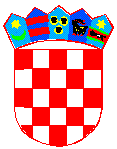 REPUBLIKA HRVATSKAISTARSKA ŽUPANIJAGRAD POREČ - PARENZOCITTÀ DI POREČ - PARENZOOdjel za opću upravu i gospodarstvoKLASA:     406-09/19-04/77URBROJ:   2167/01-19/24-19-5Poreč - Parenzo, 05. travnja 2019. godineKriterijBodoviNajviši broj bodova1. CijenaTx802. Dostupnost usluge preventivnog sistematskog pregledaUst20UKUPNO100Naziv naručiteljaNaziv naručiteljaGrad Poreč-ParenzoGrad Poreč-ParenzoAdresa sjedištaAdresa sjedištaObala maršala Tita 5/1, 52440, PorečObala maršala Tita 5/1, 52440, PorečPoštanski broj i mjestoPoštanski broj i mjesto52440, Poreč52440, PorečMatični broj / OIBMatični broj / OIBMB: 2552329OIB: 41303906494MB: 2552329OIB: 41303906494Predmet nabavePredmet nabave„USLUGE DOBROVOLJNOG (DODATNOG) 
ZDRAVSTVENOG OSIGURANJA“„USLUGE DOBROVOLJNOG (DODATNOG) 
ZDRAVSTVENOG OSIGURANJA“1.Naziv ponuditelja2.Sjedište ponuditelja3.Adresa ponuditelja4.OIB5.Žiro račun6.Ponuditelj je u sustavuPDV-a (zaokružiti)dane7.Adresa za dostavu pošte8.Adresa e-pošte9.Ovlaštena osoba ponuditelja10.Kontakt osoba ponuditelja11.Broj tel. / Broj faksa12.Cijena ponude bez PDV-a13.Iznos PDV-a14Cijena ponude s PDV-om15.Rok valjanosti ponudeRok valjanosti ponude je najmanje 90 (devedeset) dana od isteka roka za dostavu ponudaRok valjanosti ponude je najmanje 90 (devedeset) dana od isteka roka za dostavu ponudaBroj i datum ponudeBroj i datum ponudeOvjera ponuditeljaOvjera ponuditeljaNaziv i sjedište člana zajednice PonuditeljaNaziv i sjedište člana zajednice PonuditeljaOIB broj računaGospodarski subjekt u sustavu PDV-a (zaokružiti)Gospodarski subjekt u sustavu PDV-a (zaokružiti)DA                 NEDA                 NEAdresaTelefonTelefaksE-mailIme, prezime i funkcija ovlaštene osobe/a za potpisivanje ugovora o javnoj nabaviIme, prezime i funkcija ovlaštene osobe/a za potpisivanje ugovora o javnoj nabaviIme, prezime i funkcija osobe za kontaktIme, prezime i funkcija osobe za kontaktPredmet ugovora o javnoj nabavi koji će izvršavati član zajednice PonuditeljaPredmet ugovora o javnoj nabavi koji će izvršavati član zajednice PonuditeljaVrijednost ugovora o javnoj nabavi koji će izvršavati član zajednice PonuditeljaVrijednost ugovora o javnoj nabavi koji će izvršavati član zajednice PonuditeljaKoličina ugovora o javnoj nabavi koji će izvršavati član zajednice PonuditeljaKoličina ugovora o javnoj nabavi koji će izvršavati član zajednice PonuditeljaPostotni dio ugovora o javnoj nabavi koji će izvršavati član zajednice PonuditeljaPostotni dio ugovora o javnoj nabavi koji će izvršavati član zajednice PonuditeljaNaziv/tvrtka i sjedište podugovarateljaNaziv/tvrtka i sjedište podugovarateljaSkraćena tvrtkaSkraćena tvrtkaOIB broj računaGospodarski subjekt u sustavu PDV-a (zaokružiti)Gospodarski subjekt u sustavu PDV-a (zaokružiti)DA                 NEDA                 NEAdresaTelefonTelefaksE-mailIme, prezime i funkcija osobe za kontaktIme, prezime i funkcija osobe za kontaktPredmet ugovora o javnoj nabavi koji će izvršavati podugovaratelj Predmet ugovora o javnoj nabavi koji će izvršavati podugovaratelj Vrijednost podugovoraVrijednost podugovoraKoličina nabave roba podugovoraKoličina nabave roba podugovoraPostotni dio ugovora o javnoj nabaviPostotni dio ugovora o javnoj nabaviNaziv/tvrtka i sjedište podugovarateljaNaziv/tvrtka i sjedište podugovarateljaSkraćena tvrtkaSkraćena tvrtkaOIBbroj računaGospodarski subjekt u sustavu PDV-a (zaokružiti)Gospodarski subjekt u sustavu PDV-a (zaokružiti)DA                 NEDA                 NEAdresaTelefonTelefaksE-mailIme, prezime i funkcija osobe za kontaktIme, prezime i funkcija osobe za kontaktPredmet ugovora o javnoj nabavi koji će izvršavati podugovaratelj Predmet ugovora o javnoj nabavi koji će izvršavati podugovaratelj Vrijednost podugovoraVrijednost podugovoraKoličina nabave roba podugovoraKoličina nabave roba podugovoraPostotni dio ugovora o javnoj nabaviPostotni dio ugovora o javnoj nabaviR.br.NARUČITELJ(naziv i sjedište)PREDMET UGOVORAVRIJEDNOST UGOVORA(u kunama bez PDV-a)MJESTO I DATUMZAVRŠETKA UGOVORA